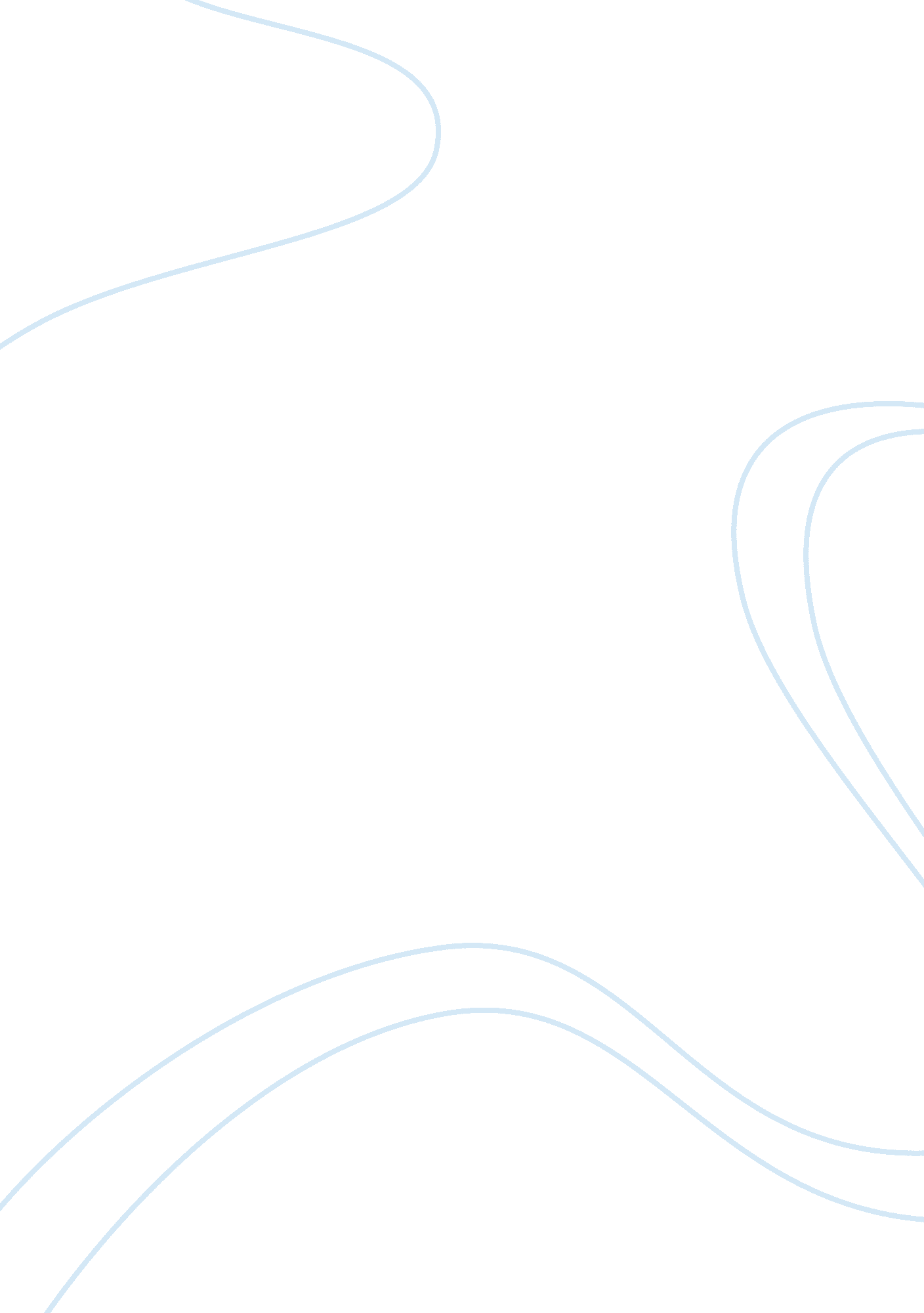 The utilization of production of power from sunlightEnvironment, Nature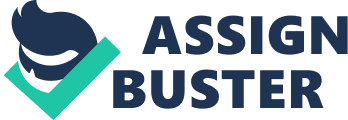 In 1839 Alexandre Edmond Becquerel found the photovoltaic impact which clarifies how power can be produced from sunlight. He asserted that “ sparkling light on an anode submerged in a conductive arrangement would make an electric current.” Sun based vitality is the acquired by catching heat and light from the sun. Vitality from the sun is alluded to as sun powered vitality. Innovation has given various approaches to use this bottomless asset. It is viewed as a green innovation since it doesn’t emanate ozone harming substances. Sunlight based vitality is bounteously accessible and has been used since long both as power and as a source of heat. Active Solar- Active sunlight based methods incorporate the utilization of photovoltaic framework, focus sun based power and sun based water warming to hamess the energy. Dynamic sun oriented is straightforwardly expended in exercises, for example, drying garments and warming of air. Passive Solar- Passive sunlight based methods incorporate situating a working to the Sun, choosing materials with ideal warm mass and planning spaces that normally circle air. Developing a Solar Panel To build a sun oriented board, one requires a few sun powered cells made of doped silicon as has been talked about previously. These phones called a module. A solitary module could be built into a sun oriented board or joined with others in situations where an expansive board is required. An outline of the layers is given beneath: Cover Glass – This is the best cover and is straightforward to enables light to enter. It keeps the cell from mechanical harm. It is made of hard glass to avert against scratch. Antireflective layer – Silicon can reflect the majority of the daylight. In this manner, this layer is utilized to conter this and guarantee greatest retention of photons. In other word, it help to augment ingestion. Contact grid – At this layer, every one of the contacts joining start to finish of cells are associated together. The contact stretches out to the outer parts of the board like charge controller, combiner box and battery stockpiling or network framework. P and N silicon plates – This layer is really a blend of two layer the N-doped silicon layer and P-doped silicon layer. This layer gives the sun based board its shading. Back plate – This is a hard layer of supporting the crystalline photovoltaic boards. On occasion, adaptable manufactured filaments might be utilized for thin-film write boards. Ø Aluminum outline is utilized to outline the board and to make it weaterproof. The advantages are: The outline gives a methods for mounting the board on surface, for example, housetops. The outline is sufficiently light to ensure the board against outrageous climate condition, for example, storms. Solar Power in India Solar power in India is a quick creating. The nation’s sunlight based introduced limit achieved 20 GW in February 2018. India exhausted its sunlight based – age limit 8 times from 2, 650 MW on 26 May 2014 to more than 20GW as on 31 January 2018. The 20 GW limit was at first focused for 2022 however the legislature accomplished the objective multi year in front of timetable. The nation included 3 GW of sun powered limit in 2015-2016, 5 GW in 2016-2017 and more than 10 GW in 2017-2018, with the normal current cost of sun oriented power dropping to 18% underneath the normal cost of its coal-let go partner. In January 2015 the Indian government extended its sun powered plans, focusing on US $100 billion in speculation and 100 GW of sun powered limit by 2022. In addition to its extensive scale lattice associated sunlight based PV activity, India is creating off-matrix sun powered power for neighborhood vitality needs. Sunlight based items have progressively addressed rustic needs; before the finish of 2015 just shy of one million sun powered lights were sold in the nation, diminishing the requirement for lamp oil. That year, 118, 700 sun powered home lighting frameworks were introduced and 46, 655 sunlight based road lighting establishments were given under a national program a little more than 1. 4 million sun powered cookers were appropriated in India. In January 2016, Prime Minister Narendra Modi and French President François Hollande established the framework stone for the base camp of the International Solar Alliance (ISA) in Gwal Pahari, Gurgaon. The ISA will center around advancing and creating sun powered vitality and sun oriented items for nations lying entirely or somewhat between the Tropic of Cancer and the Tropic of Capricorn. The union of more than 120 nations was reported at the Paris COP21 atmosphere summit. One any desire for the ISA is that more extensive organization will decrease generation and advancement costs, encouraging the expanded arrangement of sun powered advances to poor and remote locales. Solar Car A sola car is a sun powered vehical utilized for arrive transport. Sunlight based cars are generally kept running on just power from the sun, albeit a few models will supplement that power utilizing a battery, or utilize sun powered board to energize batteries or run helper framework for an car that chiefly utilizes battery control. Sunlight based car consolidate innovation ordinarily utilized as a part of the aviation, bike, elective vitality and car businesses. The plan of a sun based vehicle is extremely restricted by the measure of vitality contribution to the car. Most sunlight based autos have been worked with the end goal of sun oriented car races. Sun based car rely upon a sun based exhibit that utilizations photovoltaic cells (PV cells ) to change over daylight into power. Not at all like sun oriented warm vitality which changes over sun powered vitality to warm, PV cells specifically change over daylight into power. At the point when daylight strike PV cells, they energize electros and enable them to stream, making an electric current. PV cells are made of semiconductor materials, for example, silicon and amalgams of indium, gallium and nitrogen. Crystalline silicon is the most widely recognized materials utilized and has an effectiveness rate of 15-20%. Solar car work This power energizes the battery that runs the car’s engine. Sun based cars utilize photovoltaic cells to change over daylight into vitality. Photovoltaic cells are the segments in sunlight based boards that change over the sun’s vitality to power. They are comprised of semiconductors, normally silicon, that retain the light. Solar Airport Cochin Airport is a global airplane terminal serving the city of Kochi, in the province of Kerala, India. Situated at Nedumbassery, around 25 km (16 mi) upper east of the city, Cochin International Airport is the main air terminal in India created under an open private association demonstrate and was supported by almost 10, 000 non-inhabitant Indians from 30 nations. It is the busiest and biggest air terminal in the province of Kerala. Starting at 2017, The Cochin International Airport takes into account 63. 86% travelers development in Kerala. It is the fourth busiest air terminal in India as far as global activity and seventh busiest generally speaking. In monetary year 2017-18, the airplane terminal took care of around 10. 2 million travelers with a sum of 68, 898 flying machine developments. The air terminal is an essential base for Air India Express task which is likewise headquartered in the city. With more than 2 million sq ft in territory, the airplane terminal’s Terminals 3 is India’s fourth biggest terminal. On 18 August 2015, Cochin International Airport turned into the world’s first completely sun based controlled air terminal with the initiation of a devoted sun based plant. Solar Airport About Cochin international airport On August 18, 2015, Cochin International Airport was announced the fundamental completel sun based controlled air terminal with the inception of a gave sun based plant. Funded by the administration of Kerala remote speculators, it is the main Indian air terminal to have been work under open private-organization display. Built in 1999, Cochin International Airport is the seventh busiest airplane terminal, with in excess of 1, 000 flights every week. The airplane terminal sees 10 million travelers every year, which would ascend to million by 2021-22. It is said that Kolkata will take after the strides of Cochin Airport, as it is intending to fabricate a sunlight based plant covering 70 sections of land of land this year. Solar Pumps Water your fields with the power from the sun With the cost of diesel and power rising continually, sun oriented controlled water pumps are the ideal option for rural districts as these have an upkeep cost and guarantee a long item life. Submersible Water Pumps Submersible pumps reach out from Tata Solar contrasted application like field water framework or giving consumable water to your systems, while drawing water from underground sources like bore-wells. Surface Water Pumps Surface pumps keep running from Tata Power Solar support contrasted applications like field water framework or giving consumable water to your systems, while drawing water from neighboring water sources like lakes, lakes, conduits or streams. Solar City SolarCity was established in 2006 by siblings Peter and Lyndon Rive, in view of a recommendation for a sun oriented organization idea by their cousin, Elon Musk, who is the executive and helped begin the organization. By 2009, sun based boards it had introduced were creating 440 megawatts(MW) of intensity. In 2013, as per GTM Research, SolarCity was the main private sunlight based installer in the U. S. Solar Power World magazine recorded it as the No. 2 general sun powered establishment organization in the U. S. SolarCity bought Paramount Solar from Paramount Equity for $120 million of every 2013. It had introduced boards creating 6, 200 MW of intensity by 2014. In 2015, SolarCity introduced 870MW of sun based power, roughly 28% of non-utility sun based establishment in the U. S. that year. In October 2014, SolarCity reported it would present to $200 million in sunlight based bonds to dispatch another online site to purchase the obligation, the principal enlisted open offering of such bonds in the United States In March 2016 SpaceX purchased $90 million of SolarCity stock. In June 2016, Musk’s auto and battery organization, Tesla, presented an offer to secure SolarCity for $2. 5– 3 billion. As per Musk, the explanation behind this is “ Making a flawlessly coordinated Tesla battery and sunlight based power item that looks beautiful”. On August 1, 2016, SolarCity acknowledged Tesla Motors’ offer of 2. 6 billion. The merger was finished later in 2016. India’s First Solar City With an end goal to form Chandigarh into a ‘ sun based city’, the administration has built up a skimming sun oriented power plant of 10 KW Peak (kWp) close to the Dhanas lake. This power plant is intended to supply capacity to the wellsprings in the lake for air circulation. One of the fellow benefactors and chief of Yellow 2 Gen Energy, Jeevan Mohanty, said that the drifting sun based power plant costs around INR1. 2 million. The plant utilizes the double pivot following innovation which is fit for creating at least 30% power than the current ones. Through this creative innovation, not exclusively could a stage be set up on little water bodies with a specific end goal to meet the kept vitality necessities yet additionally lakes and lakes could be preserved. The establishment of the power plant is additionally an endeavor to accomplish functional and substantial advance in using sun powered vitality in encouraging extensive scale age of power. 